GreeceGreeceGreeceMay 2026May 2026May 2026May 2026MondayTuesdayWednesdayThursdayFridaySaturdaySunday123Labour Day45678910Mother’s Day111213141516171819202122232425262728293031Pentecost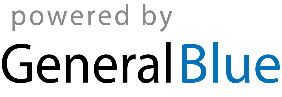 